О внесении изменений в состав Отраслевого методического совета Министерства транспорта Российской Федерации по вопросам формирования на транспорте доступной среды для инвалидов и других маломобильных 
групп населения, утвержденный приказом Министерства транспорта Российской Федерации от 6 июня 2017 г. № 214В целях обеспечения эффективной работы Отраслевого методического совета Министерства транспорта Российской Федерации по вопросам формирования 
на транспорте доступной среды для инвалидов и других маломобильных групп населения п р и к а з ы в а ю:1. Внести изменения в состав Отраслевого методического совета Министерства транспорта Российской Федерации по вопросам формирования 
на транспорте доступной среды для инвалидов и других маломобильных групп населения, утвержденный приказом Министерства транспорта Российской Федерации от 6 июня 2017 г. № 214, изложив его согласно приложению 
к настоящему приказу.2. Контроль за исполнением настоящего приказа возложить на заместителя Министра транспорта Российской Федерации А.К. Семёнова.Министр                                                                                                             Е.И. ДитрихМокин Александр Сергеевич8-499-495-00-00, доб. 21-21, ДПРСОСТАВОтраслевого методического совета Министерства транспорта                     Российской Федерации по вопросам формирования на транспорте               доступной среды для инвалидов и других маломобильных групп населения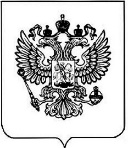 МИНИСТЕРСТВО ТРАНСПОРТА РОССИЙСКОЙ ФЕДЕРАЦИИ(МИНТРАНС РОССИИ)МИНИСТЕРСТВО ТРАНСПОРТА РОССИЙСКОЙ ФЕДЕРАЦИИ(МИНТРАНС РОССИИ)МИНИСТЕРСТВО ТРАНСПОРТА РОССИЙСКОЙ ФЕДЕРАЦИИ(МИНТРАНС РОССИИ)ПРИКАЗПРИКАЗПРИКАЗ12 ноября 2018 г..    Москва№         402          ПРИЛОЖЕНИЕ к приказу Минтранса Россииот 12 ноября 2018 г. № 402А.К. Семёновзаместитель Министра транспорта Российской Федерации (председатель Совета);С.М. Егоршеви.о. директора Департамента программ развития Министерства транспорта Российской Федерации (заместитель председателя Совета);М.В. Кудинкинаначальник отдела реализации транспортной стратегии 
и развития экспорта транспортных услуг Департамента программ развития Министерства транспорта Российской Федерации;А.С. Мокинзаместитель начальника отдела научно-технической политики Департамента программ развития Министерства транспорта Российской Федерации (секретарь Совета);И.В. Ориничевазаместитель директора Департамента государственной политики в области морского и речного транспорта Министерства транспорта Российской Федерации;А.А. Емельяновзаместитель директора Департамента государственной политики в области железнодорожного транспорта Министерства транспорта Российской Федерации;Д.М. Скачковзаместитель директора Административного департамента Министерства транспорта Российской Федерации;Е.Ю. Почтоваяначальник отдела пассажирского транспорта Департамента государственной политики в области автомобильного и городского пассажирского транспорта Министерства транспорта Российской Федерации;Е.А. Сухарниковаконсультант отдела нормативно-правового обеспечения 
и развития деятельности организаций гражданской авиации Департамента государственной политики 
в области гражданской авиации Министерства транспорта Российской Федерации;Е.Т. Масловаведущий специалист-эксперт отдела дорожной деятельности Департамента государственной политики 
в области дорожного хозяйства Министерства транспорта Российской Федерации;О.О. Климзаместитель руководителя Федерального агентства воздушного транспорта (по согласованию);В.И. Волобуевзаместитель начальника Управления – начальник отдела эксплуатации и сертификации аэропортов и аэродромов Управления аэропортовой деятельности Федерального агентства воздушного транспорта (по согласованию);А.В. Хазоваглавный специалист-эксперт Управления финансового обеспечения, бюджетного планирования и отчетности Федерального агентства воздушного транспорта 
(по согласованию);В.С. Романовазаместитель начальника отдела Управления регулирования перевозок Федерального агентства воздушного транспорта (по согласованию);А.В. Варфоломеевсоветник Управления летной эксплуатации Федерального агентства воздушного транспорта (по согласованию);В.Б. Кургузовзаместитель начальника Управления научно-технических исследований и информационного обеспечения Федерального дорожного агентства (по согласованию);А.Ч. Ахоховзаместитель руководителя Федеральной службы 
по надзору в сфере транспорта (по согласованию);К.В. Алтуховначальник Административного управления Федеральной службы по надзору в сфере транспорта 
(по согласованию);А.В. Еременковрио заместителя начальника управления – начальника отдела государственной службы и кадров Административного управления Федеральной службы 
по надзору в сфере транспорта (по согласованию);Е.В. Тарасовглавный специалист-эксперт Управления инфраструктуры и перевозок Федерального агентства железнодорожного транспорта (по согласованию);И.И. Ковровзаместитель начальника Административного управления Федерального агентства морского и речного транспорта (по согласованию);Г.К. Долгановазаместитель начальника отдела структурного реформирования, развития инфраструктуры и перевозок Управления внутреннего водного транспорта Федерального агентства морского и речного транспорта (по согласованию);М.Н. Колесниковаглавный специалист производственно-технического отдела Управления капитального строительства 
и ремонта ФГУП «Росморпорт» (по согласованию);И.В. Карапетянцдиректор Института международных транспортных коммуникаций ФГБОУ ВО «Российский университет транспорта (МИИТ)» (по согласованию);Д.С. Беляковзаместитель генерального директора 
ФБУ «Росавтотранс» (по согласованию);Л.П. Абрамовавице-президент Всероссийского общества слепых, международный технический эксперт в области формирования безбарьерной среды для лиц 
с ограничениями по зрению (по согласованию);А.В. Авдеевгенеральный директор Ассоциации производителей сервисных услуг для пассажиров на транспорте, председатель комитета сервиса пассажиров Ассоциации «Аэропорт» ГА (по согласованию);В.П. Аристовглавный инженер Департамента управления бизнес-блоком «Пассажирские перевозки» ОАО «РЖД» 
(по согласованию);А.В. Белоноговглавный инженер Дирекции железнодорожных вокзалов – филиала ОАО «РЖД» (по согласованию);М.Ю. Верниковскийначальник отдела стандартов сервиса департамента управления качеством продукта ПАО «Аэрофлот» 
(по согласованию);С.Д. Воронцовазаместитель генерального директора 
ООО «Транспортная интеграция» (по согласованию);Д.Р. Горшкозаместитель начальника Управления социальной интеграции Всероссийского общества инвалидов              (по согласованию);Э.А. Долгановаруководитель департамента реализации инициатив направления «Социальные проекты» АНО «Агентство стратегических инициатив по продвижению новых проектов» (по согласованию);В.В. Донченконаучный руководитель ОАО «НИИАТ» 
(по согласованию);Д.В. Ениндоцент кафедры «Логистика» ФГБОУ ВО «Московский автомобильно-дорожный государственный технический университет» (по согласованию);Е.И. Зайцева президент Национального союза автошкол 
(по согласованию);М.Ю. Звереввице-президент Национального объединения организаций в области создания доступной среды «Доступная городская среда» (по согласованию);А.В. Ивановначальник отдела реабилитации Управления социальной политики и реабилитации Всероссийского общества глухих (по согласованию);А.А. Исаевадиректор по судоходству на внутренних водных путях ОООР «Российская палата судоходства» 
(по согласованию);Е.В. Колесниковруководитель Департамента по взаимодействию 
с регионами и организации перевозок Российского автотранспортного союза (по согласованию);К.К. Кравцовзаместитель начальника Дирекции железнодорожных вокзалов – филиала ОАО «РЖД» (по согласованию);М.Ю. Левшукованачальник сектора организации содействия маломобильным группам населения Дирекции железнодорожных вокзалов – филиала ОАО «РЖД» 
(по согласованию);Е.В. Лубнинаначальник отдела методического обеспечения деятельности органов государственной власти 
по выполнению международно-правовых актов в сфере социальной защиты инвалидов Департамента по делам инвалидов Министерства труда и социальной защиты Российской Федерации (по согласованию);С.В. Москвичеввице-президент Московского областного транспортного союза (по согласованию);Т.А. Руцковадиректор филиала «Служба заказных перевозок» 
ГУП «Мосгортранс» (по согласованию);О.В. Рысевзаместитель председателя Всероссийского общества инвалидов (по согласованию);С.С. Сохранскийглавный региональный технический эксперт в области формирования безбарьерной среды для лиц 
с ограничением по зрению Всероссийского общества слепых (по согласованию);И.В. Тарасоваглавный специалист отдела Департамента управления бизнес-блоком «Пассажирские перевозки» ОАО «РЖД» (по согласованию);В.Г. Ткачёвначальник управления по ремонту и строительству Департамента имущества аппарата управления Всероссийского общества слепых, главный региональный технический эксперт в области формирования безбарьерной среды для лиц 
с ограничениями по зрению (по согласованию);Ю.В. Трофименкозаведующий кафедрой «Техносферная безопасность» ФГБОУ ВО «Московский автомобильно-дорожный государственный технический университет» 
(по согласованию);Е.В. Фанаевачлен Правления Национального совета такси, помощник депутата Государственной Думы Федерального Собрания Российской Федерации В.И. Лысакова 
(по согласованию);Н.С. Федоринзаместитель генерального директора по организации перевозок и наземному обеспечению 
ПАО «Авиакомпания «Сибирь» (по согласованию);Г.Н. Филипповапомощник Председателя ОООИВА – «Инвалиды войны», генеральный директор Московского городского отделения «Центр реабилитации и интеграции инвалидов войны» (по согласованию);Ю.Н. Черновгенеральный директор АО «Евразийская корпорация Автовокзалов» (по согласованию);Р.В. Чернышовзаместитель начальника Службы пассажирских 
сервисов – начальник Центра обеспечения мобильности пассажиров ГУП «Московский метрополитен» 
(по согласованию).